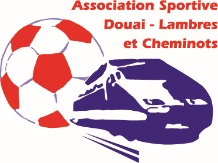 Fiche de liaison obligatoireENFANT :     Nom. . . . . . . . . . . . . . . . . . . . . . . . . . . . . . . . . . . . .    Prénom. . . . . . . . . . . . . . . . . . . . . . . . . . . . .Garçon r  Fille r  Date de naissance............/............../.................Séjour ................................................................................ Du............./................/..........Au............./................/..........Photo obligatoire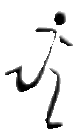 MINISTÈRE DE LA JEUNESSE ET DES SPORTS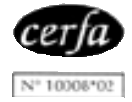 FICHE SANITAIRE DE LIAISONCette fiche permet de recueillir des informations utiles durant la saison de l’enfant ; elle évite de vous  démunir de son carnet de santé et vous  sera rendue à la fin du stageVACCINATIONS :    Remplir à partir du carnet de santé, ou des certificats de vaccination de l’enfant ou joindre les photocopies des pages correspondantes du carnet de santé.RESPONSABLE DE L’ENFANT : . . . . . . . . . . . . . . . . . . . . . . . . . . . . . . . . . . . . . . . . . . . . . . . . . . . . . . . . . . . . . . . . . . . . . . . . . . . . . . . . . . . . . . . . . . . . . . . . . . . . .adresse durant le stage :. . . . . . . . . . . . . . . . . . . . . . . . . . . . . . . . . . . . . . . . . . . . . . . . . . . . . . . . . . . . . . . . . . . . . . . . . . . . . . . . . . . . . . . . . . . . . . . . . . . . . . . . . . . . . . . . . . . . . . . . . . . . . . . . . . . . . . . . . . . . . . .. . . . . . . . . . . . . . . . . . . . . . . . . . . . . . . . . . . . . . . . .   Code   Postal   :  . . . . . . . . . . . . . . . . . . . . . . . .      Ville   . . . . . . . . . . . . . . . . . . . . . . . . . . . . . . . . . . . . . . . . . . . . . . . . . . . . . . . . . . . Tél. Domicile  :......./......../......../......../........              Tél.Port.:   :......./........./........./........./........ Nom  du  médecin  traitant  :.....................................................................Tél.:......./........./........./........./........Indiquez 2 personnes en précisant le rapport * (famille, amis, voisins) à contacter si nous ne pouvions vous joindreNom   ................................................... tél   :............................................ rapport*     :..................................... Nom   ................................................... tél   :............................................ rapport*     :.....................................Adresse      de      votre      CPAM       :      ..................................................................................................................... N°      de     sécurité      sociale    :     .............................................................................................................................Si vous  bénéficiez d’une prise en charge à 100%  (CMU ou autre), nous remettre impérativement une copie de l’attestation de la sécurité sociale.ALLERGIES :     ASTHME OUI r NON r .......               MEDICAMENTEUSES OUI r NON rALIMENTAIRE OUI r NON r   AUTRES ....................................................................... PRECISEZ LA CAUSE DE L’ALLERGIE ET LA CONDUITE  A TENIR (si automédication le signaler) .................................................................................................................................................................................SI L’ENFANT N’A PAS LES VACCINS OBLIGATOIRES JOINDRE UN CERTIFICAT MÉDICAL DE CONTRE-INDICATION ATTENTION : LE VACCIN ANTI-TETANIQUE NE PRESENTE AUCUNE CONTRE-INDICATIONRENSEIGNEMENTS MÉDICAUX CONCERNANT L’ENFANTL’enfant suit-il un traitement médical pendant le séjour ? OUI r NON rSI OUI, joindre une ordonnance récente et les médicaments correspondants(boîtes de médicaments dans leur emballage d’origine marquées au nom de l’enfant avec la notice)IMPORTANT : aucun médicament ne pourra être pris sans ordonnance............................................................................................................................................................................ REGIME ALIMENTAIRE PARTICULIER  OUI r NON r PRECISEZ..............................................................INDIQUEZ CI-APRES :Les difficultés de santé (maladie, handicap,accident, crises convulsives, hospitalisation, opération, rééducation) en précisant les dates et les précautions à prendre :....................................................................................................................................................................................................................................................................................................................................................................................................................................................................................RECOMMANDATIONS UTILES DES PARENTS :Votre enfant porte-t-il des lunettes, des prothèses auditives, des prothèses dentaires, etc.  : ....................... . . . . . . . . . . . . . . . . . . . . . . . . . . . . . . . . . . . . . . . . . . . . . . . . . . . . . . . . . . . . . . . . . . . . . . . . . . . . . . . . . . . . . . . . . . . . . . . . . . . . . . . . . . . . . . . . . . . . . . . . . . . . . . . . . . . . . . . . .. . . . . . . . . . . . . . . . . . . . . . . . . . . . . . . . . . . . . . . . . . . . . . . . . . . . . . . . . . . . . . . . . . . . . . . . . . . . . . . . . . . . . . . . . . . . . . . . . . . . . . . . . . . . . . . . . . . . . . . . . . . . . . . . . . . . . . . . . .. . . . . . . . . . . . . . . . . . . . . . . . . . . . . . . . . . . . . . . . . . . . . . . . . . . . . . . . . . . . . . . . . . . . . . . . . . . . . . . . . . . . . . . . . . . . . . . . . . . . . . . . . . . . . . . . . . . . . . . . . . . . . . . . . . . . . . .Je  soussigné, ..................................................................., responsable de  l’enfant,  déclare  exacts les renseignements portés sur cette fiche et autorise le responsable du club à prendre, le cas échéant, toutes mesures (traitement médical, hospitalisation, intervention chirurgicale) rendues nécessaires par l’état de l’enfant.votre signature obligatoire :DATE : ....................................Observations des Responsables de l’ASDLC  : ....................................................................................................................... . . . . . . . . . . . . . . . . . . . . . . . . . . . . . . . . . . . . . . . . . . . . . . . . . . . . . . . . . . . . . . . . . . . . . . . . . . . . . . . . . . . . . . . . . . . . . . . . . . . . . . . . . . . . . . . . . . . . . . . . . . . . . . . . .. . . . . . . . . . . . . . . . . . . . . . . . . . . . . . . . . . . . . . . . . . . . . . . . . . . . . . . . . . . . . . . . . . . . . . . . . . . . . . . . . . . . . . . . . . . . . . . . . . . . . . . . . . . . . . . . . . . . . . . . . . . . . . . . .. . . . . . . . . . . . . . . . . . . . . . . . . . . . . . . . . . . . . . . . . . . . . . . . . . . . . . . . . . . . . . . . . . . . . . . . . . . . . . . . . . . . . . . . . . . . . . . . . . . . . . . . . . . . . . . . . . . . . . . . . . . . . . . . . . .